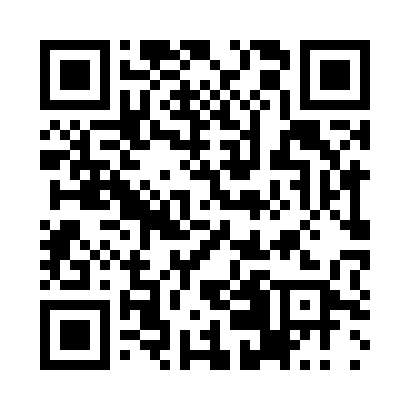 Prayer times for Krustevich, BulgariaMon 1 Apr 2024 - Tue 30 Apr 2024High Latitude Method: Angle Based RulePrayer Calculation Method: Muslim World LeagueAsar Calculation Method: HanafiPrayer times provided by https://www.salahtimes.comDateDayFajrSunriseDhuhrAsrMaghribIsha1Mon5:277:041:265:567:499:202Tue5:257:021:265:567:509:213Wed5:237:011:255:577:519:234Thu5:216:591:255:587:529:245Fri5:196:571:255:597:539:256Sat5:176:561:255:597:549:277Sun5:156:541:246:007:559:288Mon5:136:521:246:017:569:309Tue5:116:511:246:027:589:3110Wed5:096:491:236:027:599:3311Thu5:076:471:236:038:009:3412Fri5:056:461:236:048:019:3613Sat5:036:441:236:058:029:3714Sun5:016:421:226:058:039:3915Mon4:596:411:226:068:049:4016Tue4:576:391:226:078:069:4217Wed4:556:381:226:078:079:4318Thu4:536:361:226:088:089:4519Fri4:516:341:216:098:099:4620Sat4:496:331:216:098:109:4821Sun4:476:311:216:108:119:4922Mon4:456:301:216:118:129:5123Tue4:436:281:216:128:139:5224Wed4:416:271:206:128:159:5425Thu4:396:251:206:138:169:5626Fri4:376:241:206:148:179:5727Sat4:356:221:206:148:189:5928Sun4:336:211:206:158:1910:0029Mon4:316:201:206:168:2010:0230Tue4:296:181:196:168:2110:04